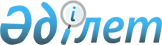 О создании аппарата военного атташе при Посольстве Республики  Казахстан в Республике Узбекистан и по совместительству в Республике ТаджикистанПостановление Правительства Республики Казахстан от 18 сентября 1998 года № 920

      В связи с введением должности военного атташе при Посольстве Республики Казахстан в Республике Узбекистан и по совместительству в Республике Таджикистан Правительство Республики Казахстан ПОСТАНОВЛЯЕТ: 



 

      1.Ввести дополнительно в штатную численность Посольства Республики Казахстан в Республике Узбекистан должности военного атташе и его помощника. 



 

      2.Министерству обороны Республики Казахстан в месячный срок разработать и представить на утверждение в Правительство Республики Казахстан смету расходов по обеспечению деятельности военного атташе и его помощника в Посольстве Республики Казахстан в Республике Узбекистан. 



 

      3.Министерству иностранных дел, Министерству обороны Республики Казахстан внести в ведомственные акты и инструкции изменения и дополнения в соответствии с настоящим постановлением. 

 

   Премьер-Министр       Республики Казахстан   
					© 2012. РГП на ПХВ «Институт законодательства и правовой информации Республики Казахстан» Министерства юстиции Республики Казахстан
				